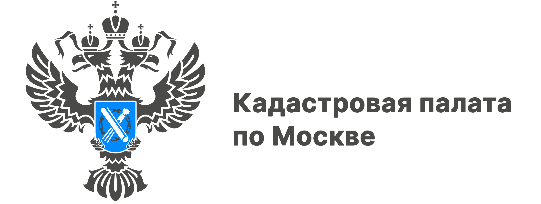 Столичный Росреестр продолжает работу по выявлению реестровых ошибокУправление Росреестра по Москве совместно со столичной Кадастровой палатой продолжает масштабную работу по выявлению реестровых ошибок в сведениях об объектах недвижимого имущества, содержащихся в Едином государственном реестре недвижимости (ЕГРН).«Предварительный анализ сведений в государственном реестре недвижимости проводится по определенным критериям, которые помогают выявить возможные реестровые ошибки. К ним относятся: пересечение границ соседних земельных участков, некорректность таких границ, пересечение территориальных зон и другие, — комментирует Игорь Майданов, руководитель Управления Росреестра по Москве, —  При этом исправление реестровой ошибки не должно повлечь за собой прекращение, возникновение или переход зарегистрированного права на объект недвижимости».Исправление исторически накопленных ошибок в ЕГРН – одна из пяти ключевых задач Росреестра в рамках госпрограммы «Национальная система пространственных данных» (НСПД). Для ее решения ведомством разработан механизм, позволяющий собственнику по заявлению бесплатно скорректировать такие сведения без необходимости нанимать за свой счет кадастрового инженера, как это было раньше.«В целях исправления реестровых ошибок нами проводится анализ на наличие неточностей в сведениях ЕГРН. По его результатам мы готовим материалы для внесения исправленных сведений в реестр, — добавила Елена Спиридонова, директор Кадастровой палаты по Москве. - Работа по исключению реестровых ошибок из ЕГРН позволяет повысить качество и точность сведений о недвижимости».Ранее руководитель Федеральной службы государственной регистрации, кадастра и картографии Олег Скуфинский доложил Президенту Российской Федерации Владимиру Путину о текущей деятельности ведомства, в том числе о проводимой работе по цифровой трансформации. По словам главы Росреестра, в прошлом году по поручению Председателя Правительства РФ Михаила Мишустина, а также под руководством курирующего ведомство вице-премьера Марата Хуснуллина, Росреестр провел эксперимент, на основе которого впоследствии была разработана и утверждена государственная программа «Национальная система пространственных данных» – важнейший документ, комплексно и системно решающий ключевые задачи отрасли, в том числе по формированию полного и точного реестра земли и недвижимости. Только на основе таких данных можно принимать оперативные и верные управленческие решения, подчеркнул он.Контакты для СМИПресс-служба Кадастровой палаты по Москве8(495)587-78-55 (вн.24-12)press@77.kadastr.rukadastr.ruМосква, шоссе Энтузиастов, д. 14